Управление образования администрации Прохоровского районаМБОУ «Прохоровская гимназия»Прохоровского района Белгородской областиРайонный конкурс профессионального мастерства учителей ОБЖ «Лучшее внеклассное мероприятие по ОБЖ»	Внеклассное мероприятие по пожарной безопасности в 7 классеТема «Пожарная безопасность»	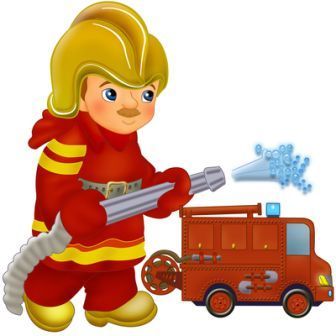 РазработалРепкин Валерий Николаевич, преподаватель-организатор ОБЖ МБОУ «Прохоровская гимназия»2014 г.Внеклассное мероприятие по пожарной безопасности в 7 классеТема «Пожарная безопасность»	Цель: научить детей вести себя правильно в чрезвычайных ситуациях.Задачи: закрепить знания детей о положительной и отрицательной роли огня в жизни человека, о пожарной безопасности, о профессии «пожарный»; прививать навыки осторожного обращения с огнем;воспитывать чувство ответственности, навыки безопасного поведения;воспитывать людей, ориентированных на мужество, находчивость, самоотверженность.Оформление:плакаты о работе пожарных и по пожарной безопасности;индивидуальные памятки. Оборудование: ПК, проектор. опыт новыми средствами, в том числе и с помощью компьютера.1.Презентация: «Пожарная безопасность»      2. СодержаниеИстория огняЧто такое пожар причины пожараПожарная службаПричины пожараСтатистика по пожарамНаградыТребования ЗаконодательстваСоветы пожарныхКак вести себя на пожареЛитератураКонкурсы3. Гефест и ПрометейГефест - бог огня и кузнечного ремесла, покровитель металлургии. Прометей - титан, защитник людей от произвола.4. Легенда о ПрометееДавным-давно люди не знали огня. Они бродили по лесам, нападая на диких животных. Если охота была удачной, они разрывали зверя на части и съедали мясо сырым. Убежищами служили холодные пещеры. Миром правили Боги, живущие на горе Олимп. Сильные, красивые и всемогущие. Всего у них было в достатке. Юный Прометей был наделен чутким сердцем и храброй душой. По дороге на Олимп он встречал людей, дрожащих от холода и страдающих от болезней. Прометей не побоялся облегчить их жизнь. Он незаметно взял тлеющий уголек из очага богов. Спустившись на землю, он вынул его и раздул своим могучим дыханием. А люди увидели огонь и взяли себе. Они кормили его сухими ветками, защищали от ветра. Они делились друг с другом его теплом. Человек изгнал из пещеры хищников, научился жарить мясо, обжигать горшки и многое другое, необходимое для жизни.Отец богов Зевс удивился. Люди больше не бродили стадами, а жили семьями в домах. Приказал тогда Зевс отвести Прометея в холодную землю скифов и приковать его там к скале. А люди будут вечно благодарны Прометею за принесенный им огонь.5. Что такое пожар?Пожар (fire) -неконтролируемое горение, причиняющее материальный ущерб, вред жизни и здоровью граждан, интересам общества и государства. Пожар (fire)- огонь, способный самостоятельно распространяться вне мест, специально предназначенных для его разведения и поддержания. При этом огонь не обязательно появляется в виде открытого пламени, достаточно тления и горения (накаливания).6. История пожарной службыВ 1549 году Иван Грозный издал указ о пожарной безопасности, который обязывал обывателей иметь средства пожаротушения в каждом доме. 30(17) апреля - День работников пожарной охраны. В этот день в 1649 году царь Алексей Михайлович подписал указ о создании первой российской противопожарной службы.Днем создания единой противопожарной службы на территории бывшего Советского Союза считается17 апреля 1918 года, когда был подписан декрет "Об организации государственных мер борьбы с огнем"7. Государственная противопожарная служба (ГПС)Мощная оперативная служба в составе МЧС России, обладающая квалифицированнымикадрами, современной техникой, имеющая научную и учебную базы. В ее составе 220 000 человек, 13 600 зданий и сооружений, в числе которых более 4000 зданий пожарных депо, 18 634 основных и специальных пожарных автомобилей, 49 пожарных катеров.8. Причины пожараНеосторожность с огнемНеосторожность при куренииНарушение правил эксплуатации электрооборудованияДетская шалость с огнемПоджоги 9. Укажите причину пожараНеисправность электрических приборов10. Укажите причину пожараЗабывчивость (забыл выключить). Костер в лесу11. Укажите причину пожараИскра (печь, камин)12. Укажите причину пожараЛегковоспламеняющиеся предметы. Керосин, бензин, газ13. Укажите причину пожараСпички. Курение14. Но самые главные виновники пожара - люди15. Статистика пожаров 16. Результаты работы пожарных17. Наградымедали: «За отвагу» и «За спасение погибающих»ордена: «Орден мужества» и «За заслуги перед Отечеством»18. Законодательство о пожарной безопасностиОтветственность гражданОтветственность за нарушение требований пожарной безопасности несут собственники имущества, ответственные квартиросъемщики или арендаторы, руководители предприятий, должностные лица в пределах их компетенции.За нарушение требований пожарной безопасности граждане могут быть привлечены к дисциплинарной,административной и уголовной ответственности в соответствии с действующим законодательством.Граждане имеют право на: защиту их жизни и здоровья и имущества в случае пожара;возмещение ущерба, причиненного пожаром, в порядке установленном законодательством;участие в установлении причин пожара, нанесенного ущерба их здоровью и имуществу;на получение информации по вопросам пожарной безопасности;участие в обеспечении пожарной безопасности.Граждане обязаны:соблюдать требования пожарной безопасности;иметь в помещениях и строениях первичные средства тушения пожаров и противопожарный инвентарь;при обнаружении пожаров немедленно уведомлять о них пожарную охрану;до прибытия пожарной охраны принимать посильные меры по спасению людей, имущества и тушению пожаров;оказывать содействие пожарной охране при тушении пожаров;выполнять предписания и иные законные требования должностных лиц пожарной охраны.19. Что советуют пожарныеКто с огнем не осторожен, 
У того пожар возможен,
Дети, помните о том, 
Что нельзя шалить с огнем! Если младшие сестрички, 
Зажигают дома спички, 
Что, ты должен предпринять?
- Сразу спички те отнять!Раскалился, если вдруг,
Электрический утюг,
Что должны вы сделать, детки?
Вынуть вилку из розетки. 
Знает каждый гражданин
Телефон пожарных - 01. 20-21. Памятка. Как вести себя на пожареЕсли огонь небольшой, можно попробовать сразу же затушить его, набросив на него плотную ткань, одеяло или вылив кастрюлю воды.Если огонь сразу не погас, немедленно убегай из дома в безопасное место. И только после этого звони в пожарную охрану по телефону "О 1" или попроси об этом соседей.Если не можешь убежать из горящей квартиры, сразу же позвони по телефону "01" и сообщи пожарным точный адрес и номер своей квартиры. После этого из окна зови на помощь соседей и прохожих.Если чувствуешь, что задыхаешься от дыма, опустись на корточки или продвигайся к выходу ползком - внизу меньше дыма.При пожаре в подъезде никогда не садись в лифт, он может отключиться, и ты задохнешься.Ожидая приезда пожарных, не теряй головы и не выпрыгивай из окна, тебя обязательно спасут.Когда приедут пожарные, во всем их слушайся и не бойся, они лучше знают, как тебя спасти. 22. Будь осторожен с огнем - 
Предупреждаем всех вас строго.
Пускай все реже с каждым днем
Звучит пожарная тревога.И помните, что пожар легче предупредить, чем погасить, и что маленькая спичка может обернуться большой бедой!23. Выставка книг:С. Маршак "Рассказ о неизвестном герое", "Кошкин дом", "Пожар";Л. Толстой"Пожарные собаки", "Пожар"; Б. Житков"Пожар в море", "Дым", "Пожар"; Е. Пермяк"Как огонь воду замуж взял". 24. Конкурс № 1. Составьте новые слова, используя буквы слова «огнетушитель»Ель гон гот нет туш ушишут енот гель гнет гонилего лето нить ногитело тент тень(и) тонет тушь(и)шить шути отель тушит шутитнетель шинель 25. Конкурс № 2. «Отгадай загадку»Серое сукно тянется в окно, 
Вьется, взвивается, 
В небо устремляется. - Я не сам по себе, 
А сильнее всего 
И страшнее всего.
И все любят меня и 
Все губят меня.- В бумажном домике 
Проживают гномики.
Уж такие добряки - 
Раздают всем огоньки. Таять может, да не лед. 
Не фонарь, а свет дает.(Дым, огонь, спички, свеча)- Выпал на пол уголек, 
Деревянный пол зажег. 
Не смотри. Не жди, не стой, 
А залей его:(водой)- Если младшие сестрички,
Зажигают дома спички, 
Что ты должен предпринять?
Сразу спички те (отнять)26. Конкурс № 3. «Вызов пожарных».Знать обязан каждый гражданин - 
Телефон пожарных - 01. 
Если что-то загорелось, 
На себя возьмите смелость: 
Срочно 01 звоните,Точно адрес назовите, 
Что горит? Давно ли? Где?
Несколько минут промчится -
К вам пожарная примчится. 
И поможет вам в беде.Игра:Дети становятся в колонну. По одному подбегают к телефону, поднимают трубку, вызывают01, бегут обратно. 27. Конкурс № 4. «Вопрос-ответ»Всякий ли пожар можно тушить водой? Почему? Что входит в первичные средства пожаротушения? Как тушить загоревшуюся одежду на человеке? Чем опасны лесные и торфяные пожары? Может ли загореться искусственная елка? Чем опасна в доме печь? Почему нельзя трогать печную заслонку? 28. Конкурс № 5. «Пословицы и поговорки»- От искры пожар рождается. - В огне и железо плавко. - Огонь не вода, схватит - всплывешь. - С огнем не шути - сгореть можно. - Искру туши до пожара - беду отводи до удара. - Не играй кошка с огнем - лапу обожжешь. 29. Конкурс № 6. «Правила наизусть»1. С точки зрения пожарной 
Он опасен чересчур, 
Если сделан из бумаги 
Самодельный : (абажур)2. Чтоб он не стал твоим врагом,
Будь осторожен с : (утюгом)3. Не суши белье над газом,
Все горит единым : (разом)4. Когда без присмотра оставлена печь, 
Один уголек целый дом может : (сжечь)5. Возле дома и сарая 
Разжигать костер не смей! 
Может быть беда большая
Для построек и : (людей)6. Всем, друзья, вы расскажите, 
Чем пожарные живут. 
Они днем и ночью тоже
Ваши жизни : (берегут)30. Заключение:Пожарное дело - для крепких парней,
Пожарное дело - спасение людей,
Пожарное дело - отвага и честь,
Пожарное дело - так было и есть!по РоссииВсего пожаров211163ПогиблиТравмированы1592413646Материальный ущерб8551,2 млн. руб.по РоссииСпасли людей98363 чел.Спасли материальные ценности 38,1 млрд. руб.